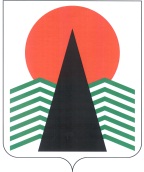 АДМИНИСТРАЦИЯ  НЕФТЕЮГАНСКОГО  РАЙОНАпостановлениег.НефтеюганскО внесении изменений в постановление администрации Нефтеюганского района от 20.12.2013 № 3581-па-нпаВ целях приведения нормативного правового акта в соответствие 
с Градостроительным кодексом Российской Федерации  п о с т а н о в л я ю:Внести изменения в приложение к постановлению администрации 
Нефтеюганского района от 20.12.2013 № 3581-па-нпа «Об утверждении административного регламента предоставления муниципальной услуги по выдаче градостроительного плана земельного участка», исключив из абзаца второго 
пункта 2.4 раздела II слово «рабочих».Настоящее постановление подлежит официальному опубликованию в газете «Югорское обозрение» и размещению на официальном сайте органов местного самоуправления Нефтеюганского района. Настоящее постановление вступает в силу после официального 
опубликования. Контроль за выполнением постановления возложить на директора 
департамента градостроительства и землепользования - заместителя главы 
администрации района Е.А.Абрамову.Глава администрации района					Г.В.Лапковская26.03.2015№ 737-па-нпа№ 737-па-нпа